Goals for the TutorTo improve your own organizational, study and communications skillsTo improve your attitude and achievement in your own classesTo increase your awareness of and ability to respond to your tutee’s (and others’) needsTo increase your empathy with other studentsTo appreciate the teacher’s roleTo provide subject support through tutoring course skills, reviewing and studying course concepts and co-editing of course assignments, thus actively engaging the student in his/her learning process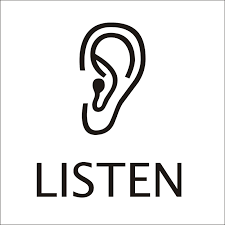 To assist the tutee in “learning how to learn” through learning strategies and study skills that enable success in the regular classroomTo model cooperation and respect in the learning process, both for oneself and for the tuteeTo provide support and encouragement in the tutee’s development of a positive self-image, a belief in his/her ability to learn, and a sense of pride and accomplishment in what he/she is able to doTo demonstrate flexibility and adaptability in the learning processWhat is Expected of me as a Tutor?Tutor Qualities1. Genuine interest in others2. A desire for personal involvement in the learning process of others.3. A willingness to learn.4. A sense of responsibility and respect for the learning process.5. Competence in the course subject areas.6. A good self-concept and mature attitude.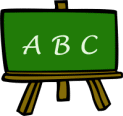 